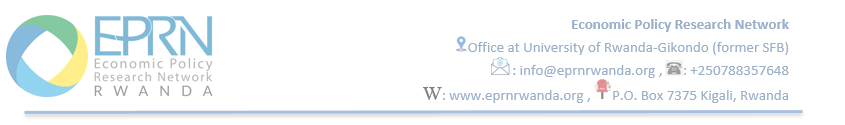 Call for application for a Professional Training on Data Analysis by using E-Views, Python and R Programming Course Code: EPRN09/PT/23DATES: (12 days): from 11th to 22nd September 2023Venue: University of Rwanda, Gikondo Campus IntroductionData analysis involves examining raw data using various techniques to uncover patterns, correlations, and insights. EPRN Rwanda is organizing a professional training on three software E-Views, Python and R Programming.Course contentE-VIEWS- 4 daysThe E-Views software provides powerful statistical, forecasting and modeling tools, based on an innovative, easy-to-use, object-oriented graphical user interface. The combination of performance and ease of use makes E-Views the tool of best choice for all researchers and other experts in the context econometrics and time series. With E-Views you can quickly develop a statistical relation from your data and then use the relation to forecast future values of the data.Content:Introduction to E-ViewsIntroduction to econometrics and statisticsCreating a working fileData transformationCreating variablesExamine data and perform statistical analyses with their interpretationImporting data files from other sourcesRun a linear regression and plot results, Perform model specification and hypothesis testing.Create univariate and bivariate graphsRun bivariate and multivariate regression analyses.Cross sectionally dependent panel unit root testSet up and interpret time series models in E-ViewsRun vector autoregressive models, vector error correction models, ARCH/GARCH model, impulse response functions, Lagged variable modelsForecast macroeconomic variables for Policy AnalysisPython – 4 daysPython is a very powerful high-level, object-oriented programming language with an easy-to-use and simple syntax. When you are writing a data analysis program that runs in a distributed system and interacts with lots of other components, it would be preferable to work with Python.Content:Coding techniques and best practicesCreate and use dataimport and export dataData manipulation :Introducing Pandas Objects, Data Indexing and Selection, Data Indexing and Selection, Handling Missing Data, Combining Datasets, Aggregation and Groupingperform basic data visualizationProgram flow control in PythonLists and TuplesInputs and Output in PythonModules and Functions in Pythonuse object-oriented programming in Python How to import and use Python modulesGenerators, comprehensions and Lambda expressionsHow to use Python interactively and through a script.R programing - 4 daysR is a language and environment for statistical computing and graphics. It provides a wide variety of statistical (linear and nonlinear modelling, classical statistical tests, time-series analysis, classification, clustering, …) and graphical techniques, and is highly extensible. It is used by statisticians, data analysts, researchers and marketers to retrieve, clean, analyze, visualize and present data. This course is a scientific-programming foundations course and is a useful complement and precursor to the more simulation-application oriented R Programming for SimulationContent:Basic R programming concepts and techniquesAccessing R packages,  Data types and structures: factors, data frames and listsData Processing: Reading data into R, exporting datasets, Sub-setting, Factor variables, treating outliers, aggregating variables, creating, and dropping variables, etcWriting R functions, Profiling R code for Reproducible Research/Assignments Debugging R ProgramsOrganizing and commenting R codeUse R for data cleaningTo analyze and produce descriptive statics and its interpretationData Visualization.Spatial DataTraining methodsThe training course will be run in a workshop style with a high degree of participants’ involvement.   Adult learning methodologies will be employed, and participants will not be passive. Debate and open discussions will be encouraged. The trainer will use a mix of presentations to define and explain key concepts and practical exercises. Trainees are encouraged to bring their own laptops. EPRN will provide software (training version).CertificateEPRN will issue completion certificates to participants who will successfully attend the course and pass the course test.Note: At the end of the course, the trainer will deliver a test, and ONLY participants who will get at least 60% will get the certificates. Others will be advised to wait until another training opportunity for the same course becomes available which they will attend free of charge (this chance is provided only once).Training fees, venue, date and refreshmentsMembers: 60,000 Rwf Non-members: 100,000 RwfThis training will be held at University of Rwanda, Gikondo Campus (former SFB building) from 11th to 22nd September 2023. EPRN will provide SOFTWARE (training version) free-of-charge.Payment processInterested applicants are encouraged to pay the registration fees through the following bank details:Bank Account: 00040 06945750 07 RWF (Bank of Kigali)Title of the Account: Economic Policy Research NetworkScan the bank slip and send it to:  info@eprnrwanda.org OR bring the hard copy of bank slip to EPRN office at University of Rwanda- Gikondo Campus (former SFB).You can also pay through MTN MOMO PAY (*182*8*1*030683#) or through PayPal on our website (www.eprnrwanda.org) and notify us through info@eprnrwanda.org NB: Tailor-Made CourseWe can also do this as tailor-made course to meet organization-wide needs. If you need further clarifications, call us through: 0788357648 or write to us: info@eprnrwanda.orgKigali, 29/08/2023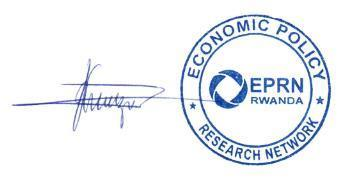 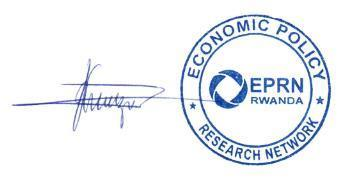 Mr. Seth KWIZERAExecutive Director